REMONT COKOŁU ELEWACJI W BUDYNKACH GTBS Sp. z o.o. PRZY UL. WILANOWSKIEJ 5 I 7WILANOWSKA 5 - remont cokołu elewacji wokół całego budynku, w tym murków przy wejściach do klatek oraz pod balkonami (z pominięciem wiatrołapów) – 4 klatki Szczegółowy zakres robót obejmuje:a)	Oczyszczenie elewacji,b)	Uzupełnienie ubytków i spękań, w szczególności ubytków w ścianach cokołu budynku, ściankach między garażami,  murkach/podporach mocowania konstrukcji balkonów, murkach wzdłuż wejść do klatek oraz opierzeniach tych murkówc)	Zmycie preparatem glonobójczym,d)	Pomalowanie cokołu elewacji wraz z murkami pod balkonami zgodnie z istniejącą kolorystyką farbą z dodatkiem środka glonbójczego.e)	pomalowanie murków wzdłuż wejść do klatek oraz opierzeń tych murkówdługość elewacjidługość elewacji143,84143,84wysokość cokołuwysokość cokołu2,002,00287,68 m2287,68 m2WILANOWSKA 7 - remont cokołu elewacji wokół całego budynku, w tym murków przy wejściach do klatek oraz pod balkonami(z pominięciem wiatrołapów) – 3 klatkiWILANOWSKA 7 - remont cokołu elewacji wokół całego budynku, w tym murków przy wejściach do klatek oraz pod balkonami(z pominięciem wiatrołapów) – 3 klatkiWILANOWSKA 7 - remont cokołu elewacji wokół całego budynku, w tym murków przy wejściach do klatek oraz pod balkonami(z pominięciem wiatrołapów) – 3 klatkiWILANOWSKA 7 - remont cokołu elewacji wokół całego budynku, w tym murków przy wejściach do klatek oraz pod balkonami(z pominięciem wiatrołapów) – 3 klatkiWILANOWSKA 7 - remont cokołu elewacji wokół całego budynku, w tym murków przy wejściach do klatek oraz pod balkonami(z pominięciem wiatrołapów) – 3 klatkiWILANOWSKA 7 - remont cokołu elewacji wokół całego budynku, w tym murków przy wejściach do klatek oraz pod balkonami(z pominięciem wiatrołapów) – 3 klatkiWILANOWSKA 7 - remont cokołu elewacji wokół całego budynku, w tym murków przy wejściach do klatek oraz pod balkonami(z pominięciem wiatrołapów) – 3 klatkiWILANOWSKA 7 - remont cokołu elewacji wokół całego budynku, w tym murków przy wejściach do klatek oraz pod balkonami(z pominięciem wiatrołapów) – 3 klatkiWILANOWSKA 7 - remont cokołu elewacji wokół całego budynku, w tym murków przy wejściach do klatek oraz pod balkonami(z pominięciem wiatrołapów) – 3 klatkiWILANOWSKA 7 - remont cokołu elewacji wokół całego budynku, w tym murków przy wejściach do klatek oraz pod balkonami(z pominięciem wiatrołapów) – 3 klatkiWILANOWSKA 7 - remont cokołu elewacji wokół całego budynku, w tym murków przy wejściach do klatek oraz pod balkonami(z pominięciem wiatrołapów) – 3 klatkiWILANOWSKA 7 - remont cokołu elewacji wokół całego budynku, w tym murków przy wejściach do klatek oraz pod balkonami(z pominięciem wiatrołapów) – 3 klatkiWILANOWSKA 7 - remont cokołu elewacji wokół całego budynku, w tym murków przy wejściach do klatek oraz pod balkonami(z pominięciem wiatrołapów) – 3 klatkiWILANOWSKA 7 - remont cokołu elewacji wokół całego budynku, w tym murków przy wejściach do klatek oraz pod balkonami(z pominięciem wiatrołapów) – 3 klatkiWILANOWSKA 7 - remont cokołu elewacji wokół całego budynku, w tym murków przy wejściach do klatek oraz pod balkonami(z pominięciem wiatrołapów) – 3 klatkiWILANOWSKA 7 - remont cokołu elewacji wokół całego budynku, w tym murków przy wejściach do klatek oraz pod balkonami(z pominięciem wiatrołapów) – 3 klatkiWILANOWSKA 7 - remont cokołu elewacji wokół całego budynku, w tym murków przy wejściach do klatek oraz pod balkonami(z pominięciem wiatrołapów) – 3 klatkiWILANOWSKA 7 - remont cokołu elewacji wokół całego budynku, w tym murków przy wejściach do klatek oraz pod balkonami(z pominięciem wiatrołapów) – 3 klatkiWILANOWSKA 7 - remont cokołu elewacji wokół całego budynku, w tym murków przy wejściach do klatek oraz pod balkonami(z pominięciem wiatrołapów) – 3 klatkiSzczegółowy zakres robót obejmuje:a)	Oczyszczenie elewacji,b)	Uzupełnienie ubytków i spękań, w szczególności ubytków w ścianach cokołu budynku, ściankach między garażami,  murkach/podporach mocowania konstrukcji balkonów, murkach wzdłuż wejść do klatek oraz opierzeniach tych murkówc)	Zmycie preparatem glonobójczym,d)	Pomalowanie cokołu elewacji wraz z murkami pod balkonami zgodnie z istniejącą kolorystyką farbą z dodatkiem środka glonbójczego.e)	pomalowanie murków wzdłuż wejść do klatek oraz opierzeń tych murkówSzczegółowy zakres robót obejmuje:a)	Oczyszczenie elewacji,b)	Uzupełnienie ubytków i spękań, w szczególności ubytków w ścianach cokołu budynku, ściankach między garażami,  murkach/podporach mocowania konstrukcji balkonów, murkach wzdłuż wejść do klatek oraz opierzeniach tych murkówc)	Zmycie preparatem glonobójczym,d)	Pomalowanie cokołu elewacji wraz z murkami pod balkonami zgodnie z istniejącą kolorystyką farbą z dodatkiem środka glonbójczego.e)	pomalowanie murków wzdłuż wejść do klatek oraz opierzeń tych murkówSzczegółowy zakres robót obejmuje:a)	Oczyszczenie elewacji,b)	Uzupełnienie ubytków i spękań, w szczególności ubytków w ścianach cokołu budynku, ściankach między garażami,  murkach/podporach mocowania konstrukcji balkonów, murkach wzdłuż wejść do klatek oraz opierzeniach tych murkówc)	Zmycie preparatem glonobójczym,d)	Pomalowanie cokołu elewacji wraz z murkami pod balkonami zgodnie z istniejącą kolorystyką farbą z dodatkiem środka glonbójczego.e)	pomalowanie murków wzdłuż wejść do klatek oraz opierzeń tych murkówSzczegółowy zakres robót obejmuje:a)	Oczyszczenie elewacji,b)	Uzupełnienie ubytków i spękań, w szczególności ubytków w ścianach cokołu budynku, ściankach między garażami,  murkach/podporach mocowania konstrukcji balkonów, murkach wzdłuż wejść do klatek oraz opierzeniach tych murkówc)	Zmycie preparatem glonobójczym,d)	Pomalowanie cokołu elewacji wraz z murkami pod balkonami zgodnie z istniejącą kolorystyką farbą z dodatkiem środka glonbójczego.e)	pomalowanie murków wzdłuż wejść do klatek oraz opierzeń tych murkówSzczegółowy zakres robót obejmuje:a)	Oczyszczenie elewacji,b)	Uzupełnienie ubytków i spękań, w szczególności ubytków w ścianach cokołu budynku, ściankach między garażami,  murkach/podporach mocowania konstrukcji balkonów, murkach wzdłuż wejść do klatek oraz opierzeniach tych murkówc)	Zmycie preparatem glonobójczym,d)	Pomalowanie cokołu elewacji wraz z murkami pod balkonami zgodnie z istniejącą kolorystyką farbą z dodatkiem środka glonbójczego.e)	pomalowanie murków wzdłuż wejść do klatek oraz opierzeń tych murkówSzczegółowy zakres robót obejmuje:a)	Oczyszczenie elewacji,b)	Uzupełnienie ubytków i spękań, w szczególności ubytków w ścianach cokołu budynku, ściankach między garażami,  murkach/podporach mocowania konstrukcji balkonów, murkach wzdłuż wejść do klatek oraz opierzeniach tych murkówc)	Zmycie preparatem glonobójczym,d)	Pomalowanie cokołu elewacji wraz z murkami pod balkonami zgodnie z istniejącą kolorystyką farbą z dodatkiem środka glonbójczego.e)	pomalowanie murków wzdłuż wejść do klatek oraz opierzeń tych murkówSzczegółowy zakres robót obejmuje:a)	Oczyszczenie elewacji,b)	Uzupełnienie ubytków i spękań, w szczególności ubytków w ścianach cokołu budynku, ściankach między garażami,  murkach/podporach mocowania konstrukcji balkonów, murkach wzdłuż wejść do klatek oraz opierzeniach tych murkówc)	Zmycie preparatem glonobójczym,d)	Pomalowanie cokołu elewacji wraz z murkami pod balkonami zgodnie z istniejącą kolorystyką farbą z dodatkiem środka glonbójczego.e)	pomalowanie murków wzdłuż wejść do klatek oraz opierzeń tych murkówSzczegółowy zakres robót obejmuje:a)	Oczyszczenie elewacji,b)	Uzupełnienie ubytków i spękań, w szczególności ubytków w ścianach cokołu budynku, ściankach między garażami,  murkach/podporach mocowania konstrukcji balkonów, murkach wzdłuż wejść do klatek oraz opierzeniach tych murkówc)	Zmycie preparatem glonobójczym,d)	Pomalowanie cokołu elewacji wraz z murkami pod balkonami zgodnie z istniejącą kolorystyką farbą z dodatkiem środka glonbójczego.e)	pomalowanie murków wzdłuż wejść do klatek oraz opierzeń tych murkówSzczegółowy zakres robót obejmuje:a)	Oczyszczenie elewacji,b)	Uzupełnienie ubytków i spękań, w szczególności ubytków w ścianach cokołu budynku, ściankach między garażami,  murkach/podporach mocowania konstrukcji balkonów, murkach wzdłuż wejść do klatek oraz opierzeniach tych murkówc)	Zmycie preparatem glonobójczym,d)	Pomalowanie cokołu elewacji wraz z murkami pod balkonami zgodnie z istniejącą kolorystyką farbą z dodatkiem środka glonbójczego.e)	pomalowanie murków wzdłuż wejść do klatek oraz opierzeń tych murkówSzczegółowy zakres robót obejmuje:a)	Oczyszczenie elewacji,b)	Uzupełnienie ubytków i spękań, w szczególności ubytków w ścianach cokołu budynku, ściankach między garażami,  murkach/podporach mocowania konstrukcji balkonów, murkach wzdłuż wejść do klatek oraz opierzeniach tych murkówc)	Zmycie preparatem glonobójczym,d)	Pomalowanie cokołu elewacji wraz z murkami pod balkonami zgodnie z istniejącą kolorystyką farbą z dodatkiem środka glonbójczego.e)	pomalowanie murków wzdłuż wejść do klatek oraz opierzeń tych murkówSzczegółowy zakres robót obejmuje:a)	Oczyszczenie elewacji,b)	Uzupełnienie ubytków i spękań, w szczególności ubytków w ścianach cokołu budynku, ściankach między garażami,  murkach/podporach mocowania konstrukcji balkonów, murkach wzdłuż wejść do klatek oraz opierzeniach tych murkówc)	Zmycie preparatem glonobójczym,d)	Pomalowanie cokołu elewacji wraz z murkami pod balkonami zgodnie z istniejącą kolorystyką farbą z dodatkiem środka glonbójczego.e)	pomalowanie murków wzdłuż wejść do klatek oraz opierzeń tych murkówdługość budynku113,28113,28wysokość cokołu2,002,00226,56 m2226,56 m2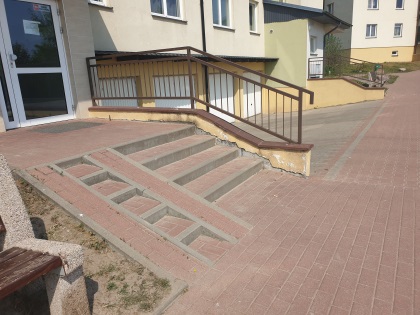 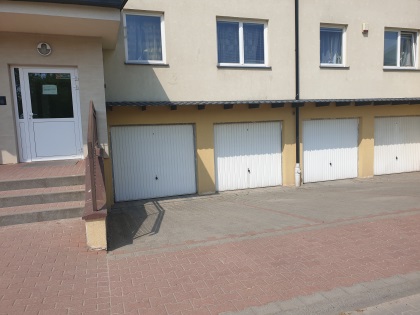 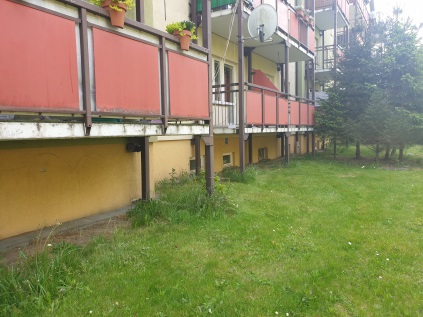 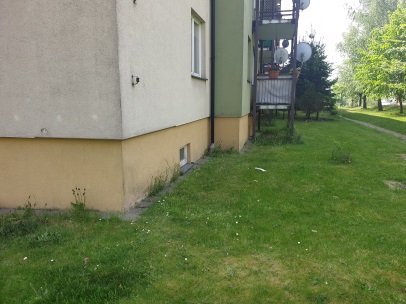 